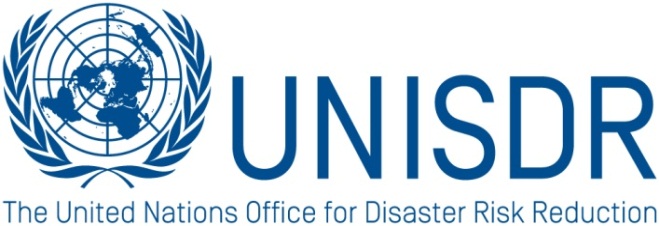 Consulta sobre el marco posterior al MAH Del 18 al 19 de junio del 2013 San José, Costa RicaHacia el establecimiento de indicadores sugeridos para un nuevo MAH UNISDR 		Oficina Regional para las Américas CEPREDENAC 	Secretaría Ejecutiva del Centro de Coordinación para la Prevención de los Desastres Naturales en América CentralEn el contexto del Segundo Foro Consultivo Regional de la Política Centroamericana sobre la Gestión Integral del Riesgo de Desastres (PCGIR), celebrado el 18 y el 19 de junio del 2013 en San José, Costa Rica, UNISDR ROAM, conjuntamente con la Secretaría Ejecutiva del Centro de Coordinación para la Prevención de los Desastres Naturales en América Central (CEPREDENAC),  organizó una consulta sobre un marco posterior al MAH en la que participaron más de 120 representantes de organizaciones nacionales dedicadas a la gestión del riesgo de desastres, organizaciones intergubernamentales, instituciones técnicas, agencias internacionales, entes donantes y la sociedad civil de seis países centroamericanos. La consulta se diseñó en torno a los elementos principales identificados en el informe de síntesis de la primera fase de las consultas del MAH2, el resumen del Presidente de la sesión de la Plataforma Global del 2013 (PG13) y los componentes primordiales que integran  la Política Centroamericana sobre la Gestión Integral del Riesgo de Desastres (PCGIR). Los participantes organizaron los debates en torno a una serie de indicadores sugeridos para un nuevo MAH, bajo los pilares temáticos principales de la PCGIR (“ejes articuladores”): inversión y recuperación, compensación social, medio ambiente y cambio climático, ordenamiento territorial y gobernabilidad, y gestión de desastres  como las nuevas prioridades a tomarse en consideración en el MAH2. En las páginas siguientes se resumen los resultados de los debates y los indicadores para un nuevo MAH: Mesa redonda 1Indicadores sugeridos Comentarios:Los participantes destacaron la necesidad de avanzar en la aplicación del análisis del riesgo para poder identificar ventajas en términos económicos que genera la inversión en la RRD. Los participantes señalaron la necesidad de contar con ejemplos e intercambios de conocimiento en el plano regional sobre un análisis aplicado de la relación costo-beneficio de las inversiones en la reducción del riesgo de desastres en la región, como instrumento importante para fomentar la asignación de presupuestos para la RRD en los Ministerios de Planificación/Finanzas. Los participantes mencionaron que sólo unos cuantos países de la región centroamericana actualizan con regularidad una base de datos sobre los bienes y recursos nacionales en áreas de suma importancia como el agua, la energía y el transporte. Este inventario es necesario como parte del proceso de análisis de la relación costo-beneficio o de rentabilidad y se debe reflejar mediante un indicador específico. Mesa redonda 2Indicadores sugeridosComentarios:Los participantes destacaron la necesidad de contar con indicadores sectoriales explícitos. El proceso de integrar la RRD en la planificación sectorial requiere de un mayor desarrollo de capacidades y de intercambios de experiencias con las contrapartes relevantes. Mesa redonda 3Comentarios:Los participantes sugirieron que los indicadores dentro de este pilar deben medir los esfuerzos de los países dirigidos a la integración de iniciativas globales y regionales sobre el cambio climático y la reducción del riesgo de desastres en políticas unificadas en el ámbito nacional. Por lo tanto, los indicadores propuestos se orientan a la identificación de la forma en que los gobiernos integran ambos conceptos (reducción del riesgo de desastres y adaptación al cambio climático) en los instrumentos de políticas y al desarrollo de mecanismos relevantes para la generación de informes. Mesa redonda IVMesa redonda 5Comentarios:Los participantes destacaron los avances que han logrado los gobiernos nacionales en diferentes aspectos de la respuesta y la preparación: sistemas de alerta temprana, mecanismos de respuesta, desarrollo de marcos jurídicos y protocolos de pérdidas y daños. Sin embargo, se señaló la necesidad de fortalecer y fomentar estos mecanismos en el ámbito local, al igual que de efectuar evaluaciones regulares de los cronogramas de las respuestas realizadas y las capacidades existentes. Los representantes reconocieron el valor de llevar a cabo simulacros en el ámbito nacional y local; sin embargo, existe la necesidad de establecer procedimientos estándar para medir el impacto de estos simulacros en la reducción de las pérdidas que ocasionan los desastres. Los participantes destacaron la necesidad de reforzar la importancia de los marcos jurídicos que permiten que sea obligatorio el establecimiento de planes de contingencia a nivel de los diferentes sectores (educación, salud, agua, saneamiento, energía y electricidad, y agricultura). Pilar I: Inversión en la reducción del riesgo de desastres para un desarrollo económico sostenible Uso de metodologías sobre el análisis del riesgo en la evaluación de proyectos en el ámbito regional, nacional, local y sectorial. Pilar I: Inversión en la reducción del riesgo de desastres para un desarrollo económico sostenible Porcentaje de las inversiones públicas que se orienta hacia la reducción del riesgo de desastres (RRD) por sector. Pilar I: Inversión en la reducción del riesgo de desastres para un desarrollo económico sostenible Existencia de mecanismos para un enfoque participativo en el proceso de identificación de inversiones públicas y privadas para la RRD. Pilar I: Inversión en la reducción del riesgo de desastres para un desarrollo económico sostenible Existencia de estrategias de gestión financiera en el país para la retención y transferencia del riesgo.Pilar I: Inversión en la reducción del riesgo de desastres para un desarrollo económico sostenible Establecimiento de mecanismos para clasificación de las inversiones públicas y evaluación de las inversiones para la RRD. Pilar I: Inversión en la reducción del riesgo de desastres para un desarrollo económico sostenible Existencia de políticas presupuestarias con lineamientos específicos para incorporar la RRD en los presupuestos sectoriales. Pilar II: Desarrollo y apoyo social para reducir la vulnerabilidad. Número  de planes sectoriales de desarrollo que incluyen objetivos relativos a la reducción del riesgo de desastres. Pilar II: Desarrollo y apoyo social para reducir la vulnerabilidad. Planes del sector de educación (formal y no formal) que incluyen consideraciones en torno a la reducción del riesgo de desastres. Pilar II: Desarrollo y apoyo social para reducir la vulnerabilidad. Incorporación de consideraciones en torno a la reducción del riesgo de desastres en el ordenamiento territorial y los reglamentos de construcción. Pilar II: Desarrollo y apoyo social para reducir la vulnerabilidad. Existencia de consideraciones en torno a la reducción del riesgo de desastres en la planificación del uso de agua y los servicios sociales básicos. Pilar II: Desarrollo y apoyo social para reducir la vulnerabilidad. Existencia de mecanismos de monitoreo y evaluación para dar seguimiento a los objetivos de la reducción del riesgo de desastres en el plano nacional. Pilar III.  Cambio climático y medio ambienteExistencia de mecanismos participativos en la formulación y la gestión de la RRD, la gestión integral de recursos hídricos y el cambio climático. Pilar III.  Cambio climático y medio ambienteIncorporación de la reducción del riesgo de desastres, la gestión integral de los recursos hídricos y el cambio climático en las inversiones públicas y privadas (en el ámbito nacional y local). Pilar III.  Cambio climático y medio ambienteExistencia de un solo marco de políticas que integre los planes de adaptación en el ámbito nacional, al igual que los planes para la reducción del riesgo de desastres. Pilar III.  Cambio climático y medio ambienteLos indicadores de  seguimiento del MAH2 incorporan la adaptación al cambio y los riesgos climáticos. Pilar III.  Cambio climático y medio ambienteExistencia de planes nacionales de comunicación sobre el cambio climático incorporan la generación de informes sobre la reducción del riesgo de desastres. Pilar IV: Ordenamiento territorial y gobernabilidadExistencia de marcos regulatorios que integren la reducción del riesgo de desastres y la adaptación al cambio climático en los planes de ordenamiento territorial en el ámbito nacional y local. Pilar IV: Ordenamiento territorial y gobernabilidadGrado al que los planes de desarrollo municipal incluyen objetivos relacionados con la reducción del riesgo de desastres. Pilar IV: Ordenamiento territorial y gobernabilidadExistencia de mecanismos de seguimiento de las inversiones en  RRD en el ámbito local. Pilar IV: Ordenamiento territorial y gobernabilidadLos marcos jurídicos para la RRD en el ámbito nacional tienen en cuenta una serie de responsabilidades específicas y asignaciones presupuestarias para la reducción del riesgo de desastres en el ámbito municipal/local. Pilar V: Gestión de respuesta y recuperación frente a un desastreExistencia de marcos jurídicos planes o estrategias  para la gestión de desastres, a fin de llevar a cabo actividades de respuesta y recuperación en el ámbito nacional y local. Pilar V: Gestión de respuesta y recuperación frente a un desastreExistencia de protocolos estándar para la evaluación de pérdidas y daños en el ámbito nacional y subnacional. Pilar V: Gestión de respuesta y recuperación frente a un desastreExistencia de procedimientos  para el intercambio de información (entre países de una subregión) y entre los gobiernos nacionales y locales durante situaciones de desastres. Pilar V: Gestión de respuesta y recuperación frente a un desastreExistencia de intercambios transfronterizos de información y acuerdos de cooperación sobre respuestas entre países vecinos en el contexto subregional. Pilar V: Gestión de respuesta y recuperación frente a un desastreExistencia de planes de preparación y contingencia integrados a los planes sectoriales. Pilar V: Gestión de respuesta y recuperación frente a un desastreExistencia de programas para el desarrollo de capacidades para la preparación y respuesta en el ámbito nacional y regional. Pilar V: Gestión de respuesta y recuperación frente a un desastreExistencia de marcos jurídicos nacionales para la coordinación y la movilización de ayuda internacional. Pilar V: Gestión de respuesta y recuperación frente a un desastreExistencia de planes nacionales de recuperación o estrategias de recuperación como parte de las estrategias de RRD. Pilar V: Gestión de respuesta y recuperación frente a un desastreExistencia de asignaciones concretas para preparación, contingencia y respuesta  ante desastres  dentro de los presupuestos nacionales. Pilar V: Gestión de respuesta y recuperación frente a un desastreExistencia de  fondos de reserva  para la atención de la emergencia y la preparación de la respuesta. 